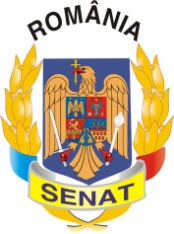 Comisia pentru Privatizare și Administrarea                  Activelor Statului    PROCES VERBALal şedinţei Comisiei din data de 25.02.2014Comisia pentru privatizare şi administrarea activelor statului, condusă de domnul senator Mircea Banias, şi-a desfăşurat lucrările în ziua de 25.02.2014. Preşedintele Comisiei a constatat că există cvorum pentru începerea şedinţei.Membrii Comisiei au aprobat următoarea ordine de zi:Proiect de lege privind modificarea şi completarea Ordonanţei de urgenţă a Guvernului nr. 84/2003 pentru înfiinţarea Companiei Naţionale de Autostrăzi şi Drumuri Naţionale din România - S.A. prin reorganizarea Regiei Autonome "Administraţia Naţională a Drumurilor din România" (L23/2014)Propunere legislativă privind transmiterea unor bunuri imobile dezafectate din domeniul privat al statului şi administrarea autorităţii publice centrale în proprietatea privată a autorităţilor administraţiei publice locale (L90/2014)Propunere legislativă privind vânzarea spaţiilor, proprietate privată a statului, aflate în administrarea consiliilor judeţene sau a consiliilor locale, închiriate asociaţiilor sau fundaţiilor (L77/2014)Propunere legislativă privind transmiterea unor terenuri din domeniul public al statului şi din administrarea Academiei de Ştiinţe Agricole şi Silvice "Gheorghe Ionescu-Şişeşti" - Staţiunea de Cercetare - Dezvoltare pentru Creşterea Ovinelor şi Caprinelor Popăuţi, judeţul Botoşani, în domeniul public al judeţului Botoşani şi în administrarea Consiliului Judeţean Botoşani (L55/2014)Propunere legislativă pentru modificarea Legii minelor nr.85/2003 (L95/2014)Diverse.La punctul 1 pe ordinea de zi s-a discutat Proiectul de lege privind modificarea şi completarea Ordonanţei de urgenţă a Guvernului nr. 84/2003 pentru înfiinţarea Companiei Naţionale de Autostrăzi şi Drumuri Naţionale din România - S.A. prin reorganizarea Regiei Autonome "Administraţia Naţională a Drumurilor din România".Comisia pentru privatizare şi administrarea activelor statului și Comisia economică, industrii şi servicii au fost sesizate cu adresa L23/2014  pentru dezbaterea în fond şi întocmirea raportului comun asupra proiectului de lege mai sus menţionat.Prezentul  proiect reglementează modificarea şi completarea Ordonanţei de urgenţă a Guvernului nr. 84/2003 pentru înfiinţarea Companiei Naţionale de Autostrăzi şi Drumuri Naţionale din România - S.A prin reorganizarea Regiei Autonome "Administraţia Naţională a Drumurilor din România", interventii legislative determinate de aparitia unor acte normative conform carora administrarea drumurilor de interes national se poate realiza si de alte persoane juridice decat CNADNR, fiind necesar sa se delimiteze administrarea  realizata de CNADNR numai la acele drumuri publice de interes national care se afla in concesiunea acesteia. Din cauza disfunctionalitatilor practice aparute in derularea raporturilor contractuale dintre antreprenorii generali ai lucrarilor de realizare/reabilitare/extindere/modernizare a drumurilor publice si subcontractantii/furnizorii acestora, a aparut necesitatea stabilirii unui mecanism eficient prin care sa se asigure plata acestora din urma de catre antreprenorul general.Proiectul de lege a fost dezbătut  pe parcursul mai multor şedinţe de comisie, în prezenţa majorităţii senatorilor. Consiliul Legislativ  a avizat  favorabil proiectul de lege.În urma dezbaterilor membrii comisiilor au hotărât, cu majoritate de voturi, să adopte raport de admitere, fără amendamente.La punctul 2 pe ordinea de zi s-a discutat Propunerea legislativă privind transmiterea unor bunuri imobile dezafectate din domeniul privat al statului şi administrarea autorităţii publice centrale în proprietatea privată a autorităţilor administraţiei publice locale.Propunerea legislativa reglementează transmiterea unor bunuri imobile dezafectate din domeniul public şi privat al statului şi din administrarea autorităţilor publice centrale, în proprietatea publică sau privată a autorităţilor administraţiei publice locale, cu excepţia bunurilor imobile de interes naţional sau al căror transfer afectează siguranţa naţională.Consiliul Legislativ avizează negativ propunerea legislativa.Membrii Comisiei pentru privatizare şi administrarea activelor statului au hotărât, cu majoritate de voturi, să adopte aviz negativ.La punctul 3 pe ordinea de zi s-a discutat Propunerea legislativă privind vânzarea spaţiilor, proprietate privată a statului, aflate în administrarea consiliilor judeţene sau a consiliilor locale, închiriate asociaţiilor sau fundaţiilor.          Propunerea legislativa reglementează vânzarea spaţiilor, proprietate privată a statului, aflate în administrarea consiliilor judeţene sau a consiliilor locale, închiriate asociaţiilor sau fundaţiilor, vanzarea urmând să fie făcută fie prin negociere directă cu acele asociaţii şi fundaţii care le folosesc în baza unui contract de închiriere, fie prin licitaţie publică cu strigare.Consiliul Legislativ avizează favorabil propunerea legislativa.Membrii Comisiei pentru privatizare şi administrarea activelor statului au hotărât, cu majoritate de voturi, să adopte aviz negativ.La punctul 4 pe ordinea de zi s-a discutat Propunerea legislativă privind transmiterea unor terenuri din domeniul public al statului şi din administrarea Academiei de Ştiinţe Agricole şi Silvice "Gheorghe Ionescu-Şişeşti" - Staţiunea de Cercetare - Dezvoltare pentru Creşterea Ovinelor şi Caprinelor Popăuţi, judeţul Botoşani, în domeniul public al judeţului Botoşani şi în administrarea Consiliului Judeţean Botoşani.Propunerea legislativa reglementează transmiterea, prin derogare de la prevederile art.31 alin.(3) din Legea nr.45/2009 privind organizarea şi funcţionarea Academiei de Ştiinţe Agricole şi Silvice „Gheorghe lonescu-Şişeşti" şi a sistemului de cercetare-dezvoltare din domeniile agriculturii, silviculturii şi industriei alimentare, cu modificările ulterioare, unor terenuri cu suprafaţa totală de 1163,02 ha, din domeniul public al statului şi din administrarea Staţiunii de Cercetare-Dezvoltare pentru Creşterea Ovinelor şi Caprinelor Popăuţi, în domeniul public al judeţului Botoşani şi în administrarea Consiliului Judeţean Botoşani.Consiliul Legislativ avizează favorabil propunerea legislativa.Membrii Comisiei pentru privatizare şi administrarea activelor statului au hotărât, cu majoritate de voturi, să adopte aviz negativ.La punctul 5 pe ordinea de zi s-a discutat Propunerea legislativă pentru modificarea Legii minelor nr.85/2003.Propunerea legislativa modifică Legea minelor nr.85/2003, cu modificările şi completările ulterioare, în sensul ca anumite resurse minerale, respectiv rocile utile, apele geotermale, gazele care le însoţesc, apele minerale naturale (gazoase şi plate), apele minerale terapeutice, care în prezent se află în domeniul public al statului, să aparţină domeniului public al unităţilor administrativ-teritoriale în raza cărora se află, în vederea unei mai bune valorificări în interesul acestora.Consiliul Legislativ avizează favorabil propunerea legislativa.Membrii Comisiei pentru privatizare şi administrarea activelor statului au hotărât, cu majoritate de voturi, să adopte aviz negativ.          PREȘEDINTE,                                                                          SECRETAR,          Mircea Banias        			                                         Valentin Calcan